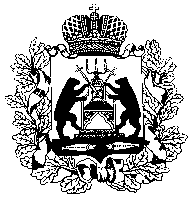 Российская  ФедерацияНовгородская область Марёвский   муниципальный районСовет депутатов Молвотицкого сельского поселенияР Е Ш Е Н И Еот 27.03.2015 № 188с. МолвотицыОб утверждении Порядка представления  гражданами, претендующими на заме-щение муниципальных должностейи лицами,     замещающими муници-пальные должности Молвотицкогосельского поселения   на   постоянной основе,   сведений  о  своих доходах, расходах   об имуществе  и обязательствах имущественного характера,а также о доходах, расходах, об имуществе и обяза-тельствах имущественного характера своих,супруги (супруга) и несовершеннолетних детей               В соответствии с Указом Президента Российской Федерации от 23 июня 2014 года №460, Федеральными законами от 6 октября 2003 года №131 -ФЗ" Об общих принципах организации местного самоуправления в Российской Федерации", со ст.8 от 25 декабря 2008 года № 273-ФЗ "О противодействии коррупции", с постановлением Новгородской  Думы от 23.09.2009 № 1149-ОД «Об утверждении Положения о представлении гражданами, претендующими на  замещение должностей государственной гражданской службы Новгородской области, и государственными гражданскими служащими Новгородской области сведений о доходах, об имуществе  и обязательствах имущественного характера», Совет депутатов  Молвотицкого сельского поселения   РЕШИЛ:	1. Утвердить прилагаемый Порядок представления гражданами, претендующими на замещение муниципальных должностей и  лицами, замещающими муниципальные должности  Молвотицкого  сельского поселения на постоянной основе, сведений о своих доходах, расходах, об имуществе и обязательствах имущественного характера, а также о доходах, расходах, об имуществе и обязательствах имущественного характера своих супруги (супруга) и несовершеннолетних детей.2. Признать утратившим силу решение Думы сельского поселения от 06.03.2014 № 151 «Об утверждении Порядка представления гражданами, претендующими на замещение муниципальных должностей и лицами, замещающими муниципальные должности Молвотицкого сельского поселения на постоянной основе, сведений о своих доходах, об имуществе и обязательствах имущественного характера, а также сведений о доходах, об имуществе и обязательствах имущественного характера своих супруга (супруги) и несовершеннолетних детей».	3. Опубликовать решение в бюллетене « Официальный вестник Молвотицкого сельского поселения» и на официальном сайте Администрации Молвотицкого  сельского поселения в информационно-телекоммуникационной сети «Интернет».Глава сельского поселения                                                                         Н.В.Никитин                                                                                       Утверждён 	решением Совета депутатов Молвотицкого сельского поселения                                                                                       от 27.03.2015 № 188Порядок представления гражданами, претендующими на замещение муниципальных должностей и лицами, замещающими муниципальные должности Молвотицкого сельского поселения на постоянной основе, сведений о своих доходах, расходах, об имуществе и обязательствах имущественного характера,  а также о доходах, расходах, об имуществе и обязательствах имущественного характера своих супруги (супруга) и несовершеннолетних детей1. Настоящий Порядок определяет порядок представления гражданами, претендующими на замещение муниципальных должностей и лицами, замещающими муниципальные должности  Молвотицкого сельского поселения на постоянной  основе (далее –  лица, замещающие муниципальные должности), сведений о своих доходах, расходах, об имуществе и обязательствах имущественного характера, а также о доходах, расходах, об имуществе и обязательствах имущественного характера своих супруги (супруга) и несовершеннолетних детей. (далее - сведения о доходах, расходах, об имуществе и обязательствах имущественного характера). 2. Граждане, претендующие на замещение муниципальных должностей и лица, замещающие муниципальные должности на постоянной основе, представляют сведения о доходах, расходах, об имуществе и обязательствах имущественного характера, а также о доходах, расходах, об имуществе и обязательствах имущественного характера своих супруги (супруга) и несовершеннолетних детей в Администрацию Молвотицкого  сельского поселения, осуществляющее кадровое обеспечение деятельности органов местного самоуправления Молвотицкого  сельского поселения, по форме, утверждённой Указом Президента Российской Федерации от 23 июня 2014 года №460. 	3. Граждане, претендующие на замещение муниципальных должностей при назначении (избрании) на муниципальную должность представляют: сведения о своих доходах, расходах, об имуществе и обязательствах имущественного характера, а также о доходах, расходах, об имуществе и обязательствах имущественного характера супруги (супруга) и несовершеннолетних детей,  полученных от всех источников (включая доходы по прежнему месту работы или месту замещения выборной должности, пенсии, пособия, иные выплаты) за календарный год, предшествующий году подачи документов для замещения муниципальных должностей, а также сведения об имуществе, принадлежащем ему на праве собственности, и о своих обязательствах имущественного характера по состоянию на первое число месяца, предшествующего месяцу подачи документов для замещения  муниципальной должности (на отчетную дату) по форме, утверждённой Указом Президента Российской Федерации от 23 июня 2014 года №460.    4.Лица, замещающие муниципальные должности, представляют ежегодно не позднее 30 апреля года, следующего за отчетным:  сведения о своих доходах, расходах, об имуществе и обязательствах имущественного характера, а также о доходах, расходах, об имуществе и обязательствах имущественного характера,  супруги (супруга) и несовершеннолетних детей, полученных за отчетный период (с 1 января по 31 декабря) от всех источников (включая денежное содержание, пенсии, пособия, иные выплаты), а также сведения об имуществе, принадлежащем им на праве собственности, и о своих обязательствах имущественного характера по состоянию на конец отчетного периода по форме, утверждённой Указом Президента Российской Федерации от 23 июня 2014 года №460.   	5. Сведения о доходах, расходах, об имуществе и обязательствах имущественного характера, указанные в пунктах 3 и 4 настоящего Порядка, включают в себя, в том числе сведения:	а) о счетах (вкладах) и наличных денежных средствах в иностранных банках, расположенных за пределами территории Российской Федерации;	б) о государственных ценных бумагах иностранных государств, облигациях и акциях иных иностранных эмитентов;	в)  о недвижимом имуществе, находящемся за пределами территории Российской Федерации;	г) об обязательствах имущественного характера за пределами территории Российской Федерации.	6. В случае если гражданин, претендующий на замещение муниципальной должности или лицо, замещающее муниципальную должность обнаружили, что в представленных ими в Администрацию сельского поселения сведениях о доходах, расходах, об имуществе и обязательствах имущественного характера не отражены или не полностью отражены какие-либо сведения либо имеются ошибки, они вправе представить уточненные сведения в течение одного месяца после окончания срока, указанного в пункте 4 настоящего Порядка.	7. В случае непредставления по объективным причинам гражданином, претендующим на замещение муниципальной должности или лицом, замещающим муниципальную должность сведений о доходах, расходах, об имуществе и обязательствах имущественного характера супруги (супруга) и несовершеннолетних детей данный факт подлежит рассмотрению соответствующей комиссией.	8. Проверка достоверности и полноты сведений о доходах, расходах, об имуществе и обязательствах имущественного характера, представленных в соответствии с настоящим Порядком гражданином, претендующим на замещение муниципальной должности или лицом, замещающим муниципальную должность, осуществляется в соответствии с федеральным и областным законодательством.	9. Сведения о доходах, расходах, об имуществе и обязательствах имущественного характера, представляемые в соответствии с настоящим Порядком гражданином,  претендующим на замещение муниципальной должности или лицом, замещающим муниципальную должность, являются сведениями конфиденциального характера.	10. Муниципальные  служащие, в должностные обязанности которых входит работа со сведениями о доходах, расходах, об имуществе и обязательствах имущественного характера, виновные в их разглашении или использовании в целях, не предусмотренных законодательством Российской Федерации, несут ответственность в соответствии с законодательством Российской Федерации.	11. Сведения о доходах, расходах, об имуществе и обязательствах имущественного характера, представленные в соответствии с настоящим Порядком гражданином претендующим на замещение муниципальной должности, а также представляемые лицами, замещающими муниципальные должности ежегодно и информация о результатах проверки достоверности и полноты этих сведений приобщаются к личному делу работника.    В случае если гражданин, представивший в кадровую службу органа местного самоуправления сведения о своих доходах, расходах, об имуществе и обязательствах имущественного характера, а также о доходах, расходах, об имуществе и обязательствах имущественного характера своих супруги (супруга) и несовершеннолетних детей, не был назначен на замещение муниципальной должности, эти сведения возвращаются ему по его письменному заявлению вместе с другими документами.   12. В случае непредставления сведений или представления заведомо ложных сведений о доходах, расходах, об имуществе и обязательствах имущественного характера гражданин  не может быть назначен на замещение муниципальной должности, а лицо, замещающее муниципальную должность, освобождается от  муниципальной должности или подвергается иным видам дисциплинарной ответственности  соответствии с законодательством Российской Федерации.   _________________________________________